SEMINARIO INTERNAZIONALE DI STILE WADO RYU KARATE DOLa A.S.D. Karate Wado Ryu Italia, con il patrocinio del CSEN, ha il piacere di presentare nei giorni 3, 4 e 5 Marzo 2017 un seminario Tecnico Internazionale di Karate Wado Ryu con il Grand Master della karate-do Wado Kenshu-kai International Yoshihiko IWASAKI, 7° DAN Kyoshi Shihan.Il seminario rappresenta per tutti i praticanti una occasione eccezionale di allenamento, approfondimento e apprendimento dei canoni e principi “Wado”; lo stage si terrà presso il Circolo Sportivo Italia via della Bufalotta 120 – Roma PROGRAMMA:Venerdi 3 Marzo16:30 – 17:30: Accreditamento pass e ritiro ticket 18:00 – 21:00: Seminario riservato ai tecnici in possesso delle qualifiche d Allenatore, Istruttore, Maestro.Per questioni organizzative e per garantire un alto standard qualitativo del seminario l’accesso sarà riservato a sole 40 unità, al costo di euro 30,00 a persona.Tutti i tecnici che aderiranno e vorranno inoltre partecipare con i propri studenti al seminario aperto a tutti i gradi e cinture che si terrà nei giorni 4 e 5 marzo, potranno usufruire di una tariffa agevolata al costo di euro 20,00 anziché 40,00 per i due giorni. Sabato 4 Marzo14:30 – 15:30: Meeting/Convegno riservato a tutti i Maestri e Direttori tecnici accreditati;               (Accreditamento da richiedere alla segreteria di karate WadoRyu Italia o ai numeri sotto indicati).15:30 – 16:30: Accreditamento pass e ritiro ticket 17:00 – 19:00: Seminario aperto a tutti i praticanti di ogni età e grado 19:00 – 20:00: Allenamento riservato a cinture marroni, nere e tecnici21:30 – 24:00: Sayonara Party.Domenica 5 Marzo09:00 – 09:45: Accreditamento pass e ritiro ticket 10:00 – 12:00: Seminario aperto a tutti i praticanti di ogni età e grado 12:00 – 13:00: Allenamento riservato a cinture marroni, nere e tecniciIl costo per le due giornate di stage è di euro 30,00 per lecinture colorate ed euro 40,00 per le cinture marroni e nere.Il costo per la singola giornata di stage è di euro 25,00 per lecinture colorate ed euro 35,00 per le cinture marroni e nere.MODALITA’ DI PRENOTAZIONE SEMINARIO/HOTEL CONVENZIONATO/SAYONARA PARTY:Per tutti i dettagli e per richiedere i moduli di prenotazione da restituire debitamente compilati entro e non oltre il giorno 1 MARZO  2017 è necessario inviare una mail all’indirizzosegreteria@karatewadoryuitalia.itN.B. Per il Meeting/ Convegno   richiedere l’accreditamento Info: M. Roberto Di Marco 3313629359 – M. Pasqualino DI Marco 3313629173SPETTABILE A.S.D. KARATE WADO RYU ITALIAIl sottoscritto cognome nome ____________________________________________Nato a _________________________(____) il _______________________________Grado (DAN) ______ rilasciato da _____________ (Federazione o Ente Promozione) Qualifica (barrare con crocetta) Allenatore _____ Istruttore __ Maestro__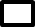 Rilasciato da ______________________________ (Federazione o Ente Promozione)Tel. _____________ e Mail (stampatello) ___________________________________Chiede di Partecipare in qualità di Responsabile Tecnico di: Federazione   ; Ente   ; Gruppo  ; Organismo  ;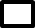 Denominazione (____________________________________________)Direttore Tecnico della: Palestra (Dojo) ____nome palestra ________________Cintura Nera (insegnante tecnico) ___________ della palestra _________________Al seminario tecnico Wado Karate-Do del SenseiKyoshiShihanYoshihiko IWASAKI Nei giorni  A    Venerdì 3 Marzo (riservato ai tecnici in possesso di qualifica riconosciuta);B    Sabato 4 Marzo (aperto a tutti i gradi e qualifiche);C    Domenica 5 Marzo (aperto a tutti i gradi e qualifiche);Consapevole delle conseguenze di legge relative alle dichiarazioni mendaci, dichiarosotto la mia responsabilità di essere in regola con il tesseramento per l’anno in corso e con le vigenti normative sanitarie e certificazione medica. Dichiaro inoltre di sollevare la Karate WadoRyu Italia da qualsiasi responsabilità possa derivare dall’evento di cui sopra.Luogo____________Data______________firma___________________allego altresì nomi e cognomi dei partecipanti della mia Organizzazione.Il sottoscritto Presidente/Direttore Tecnico/Accompagnatore, della suddetta Associazione/Palestra, consapevole delle conseguenze di legge relative alle dichiarazioni mendaci, dichiara sotto la propria responsabilità che tutti i partecipanti all’evento in tabella elencati, sono in regola con il tesseramento per l’anno in corso e con le vigenti normative sanitarie e certificazione medica. Dichiaro inoltre di sollevare la Karate WadoRyu Italia da qualsiasi responsabilità possa derivare dall’evento di cui sopra. Luogo____________Data______________firma___________________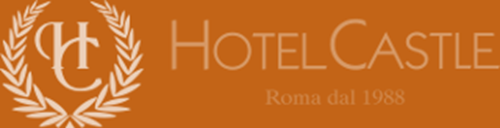 MODALITA’ DI PRENOTAZIONE HOTEL

L’Hotel   convenzionato  per il soggiorno  è ubicato   nella  zona   alberghiera di Roma Nord 
Castel  Giubileo fra la Salaria e la Flaminia subito a ridosso del GRA e uscita A1  Firenze-Roma facilmente raggiungibile. 

Per la  prenotazione diretta  con L’Hotel Castle (sig.Fabrizio)  Tel.: 06 8804084 Fax:
 06 8815255  E-mail: info@hotelcastle.it - Sito web: www.hotelcastle.it
facendo riferimento alla convenzione con «Karate WadoRyu Italia». 

Per  informazioni  rivolgersi alla segreteria di Karate WadoRyu Italia email segreteria@karatewadoryuitalia.it



TERIFFE CONVENZIONATE
Camera Standard:
Camere doppie con 2 letti singoli: 64 € + tassa di soggiorno;
Camera doppia con 1 letto matrimoniale: 64 € + tassa di soggiorno;
Camera tripla: 1 letto matrimoniale + letto singolo oppure 3 letti singoli: 79 € + tassa di soggiorno;
Camera quadrupla: 1 letto matrimoniale + 2 letti a castello oppure 2 letti singoli + 2 letti a castello: 89 € + tassa di soggiorno;
 Camera Deluxe:
 Camera doppia uso singola ( per una persona ): 60 € + tassa di soggiorno;
Camera Matrimoniale: 80 € + tassa di soggiorno;

Tutte le tariffe delle camere sono comprese di:
-  prima colazione, parcheggio interno e connessione wi-fi  in camera.
La tassa di soggiorno è esclusa ed è pari a 3 € a notte a persona;HOTEL CASTLE  -  Salita di Castel Giubileo 196, 00138 RomaTel.: 06 8804084 Fax: 06 8815255E-mail: info@hotelcastle.it - Sito web: www.hotelcastle.itCognome NomeLuogoData di nascitaGrado /CinturaGiorniVenerdiSabato 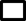 DomenicaVenerdi   Sabato    DomenicaVenerdi   Sabato    DomenicaVenerdi   Sabato    DomenicaVenerdi   Sabato    DomenicaVenerdi   Sabato    DomenicaVenerdi   Sabato    DomenicaVenerdi   Sabato    DomenicaVenerdi   Sabato    DomenicaVenerdi   Sabato    DomenicaVenerdi   Sabato    DomenicaVenerdi   Sabato    DomenicaVenerdi   Sabato    Domenica